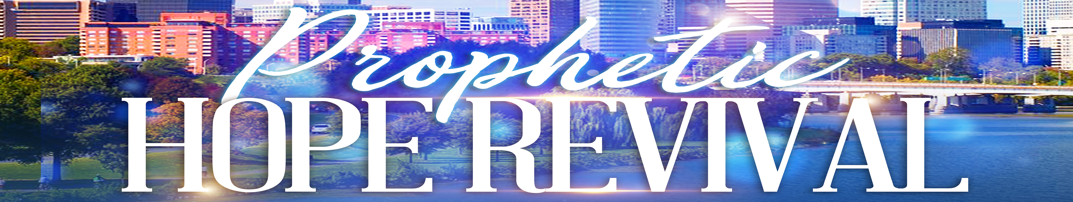 Sermon Title: “___________________________________” Dr. Marcus E. HarrisKey Points & Texts:Revelation 7:1-10Prophetic Interlude!Prophetic Hope Message: All who ___________ Jesus Christ as their __________ and obey His _________will be identified, __________, ____________, and brought through to ___________  through ___________ ___________!  SealedTroubledTriumphantThree ViewsThese are they…White ___________, Palm _____________ and a ________!Sermon Notes October 14, 2022Sermon Title:  _____________________________________________Key Points & Texts: ________________________________________ ______________________________________________________________________________________________________________________________________________________________________________________________________________________________________________________________________________________________________________________________________________________________________________________________________________________________________________________________________________________________________________________________________________________________________________________________________________________________________________________________________________________________________________________________________________________________________________________________________________________________________________________________________________________________________________________________________________________________________________________________________________________________________________________________________________________________________________________________________________________________________________________________________________________________________________________________________________________________________________________________________________________________________________________